Ev’ry day I choose
whether I will use
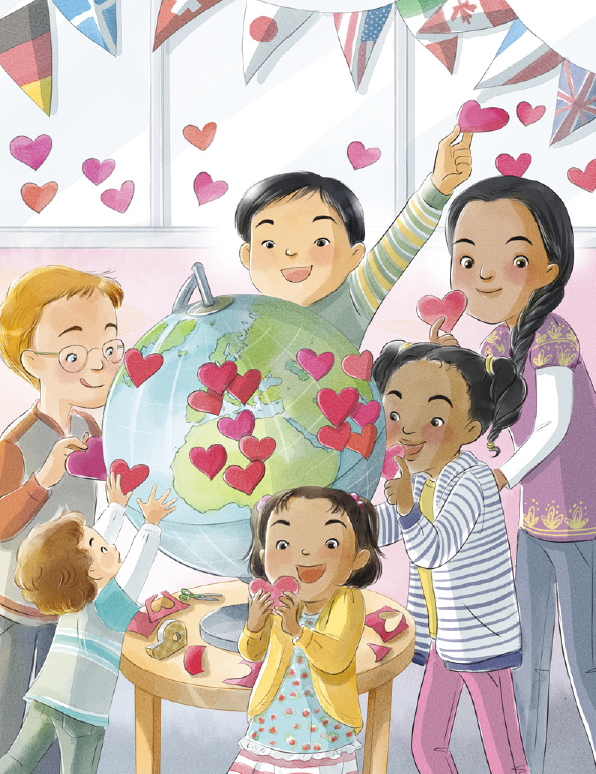 My agency to do what’s right
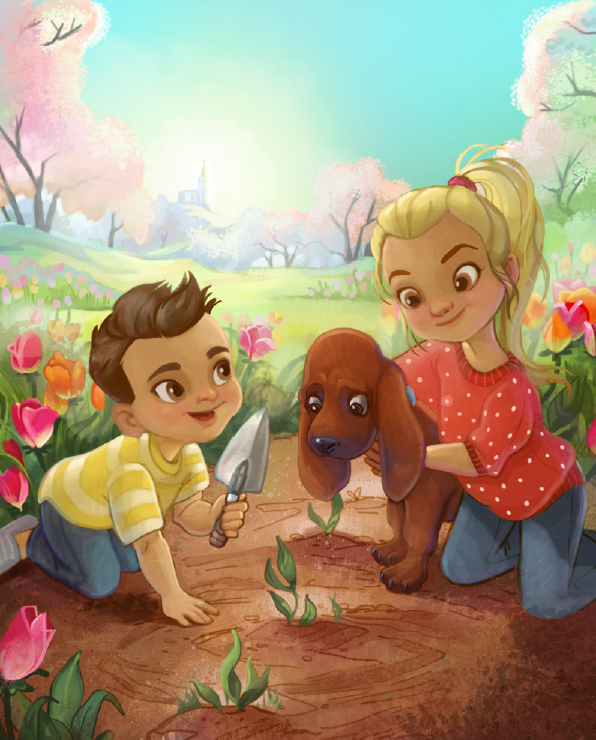 To follow darkness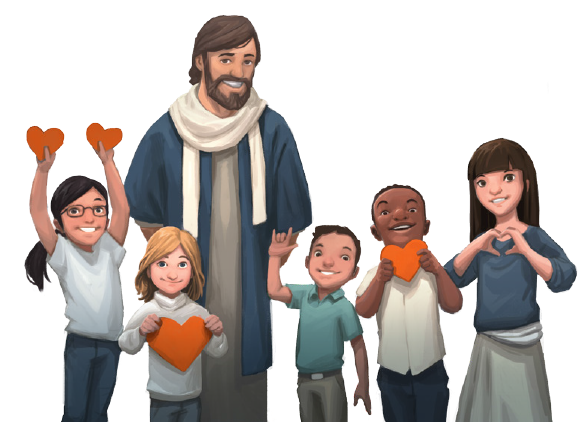 Or the lightChoose ye this day whom ye will follow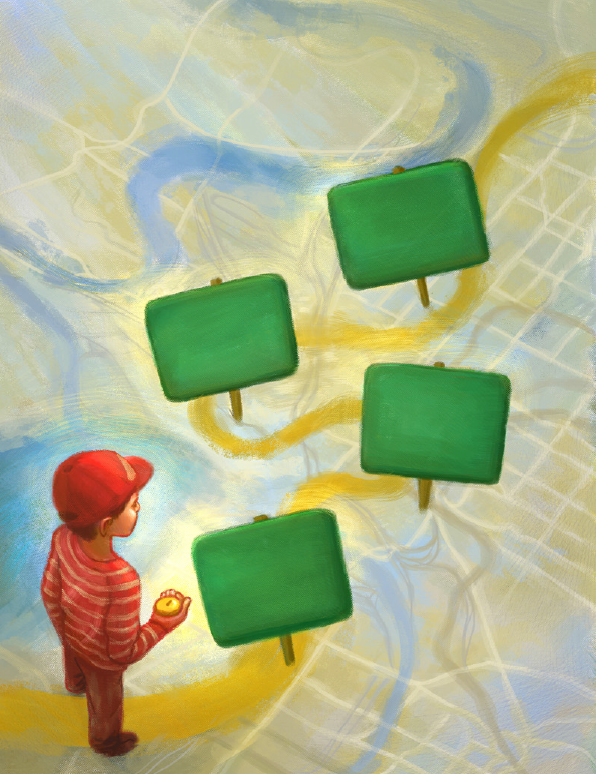 The choice is yours to hear God’s word
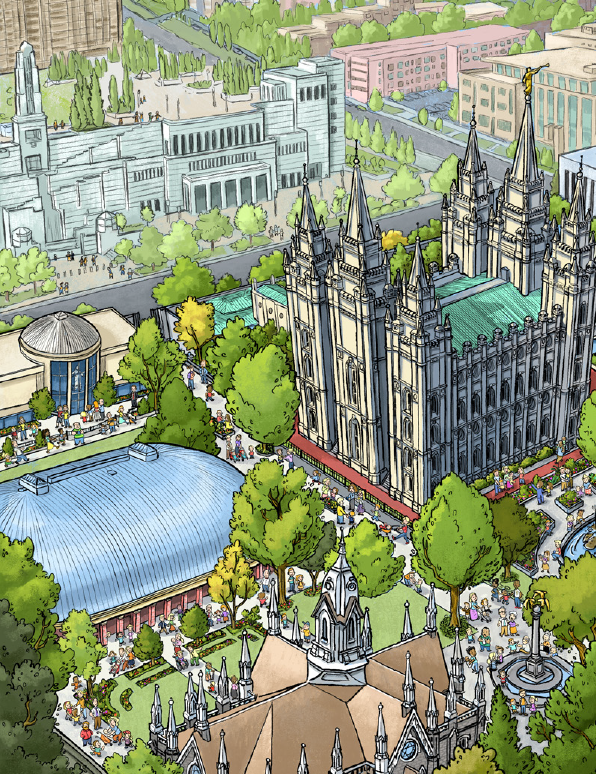 But as for me and my house
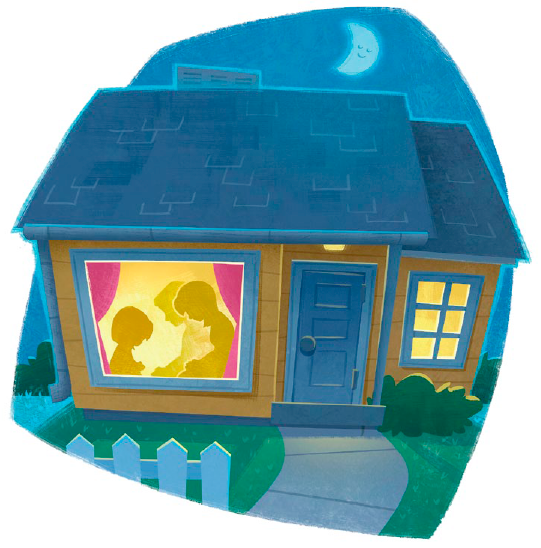 As for me and my house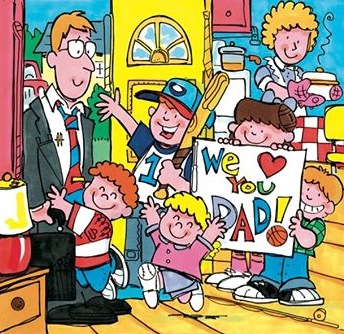 We will follow the Lord
We will follow the Lord!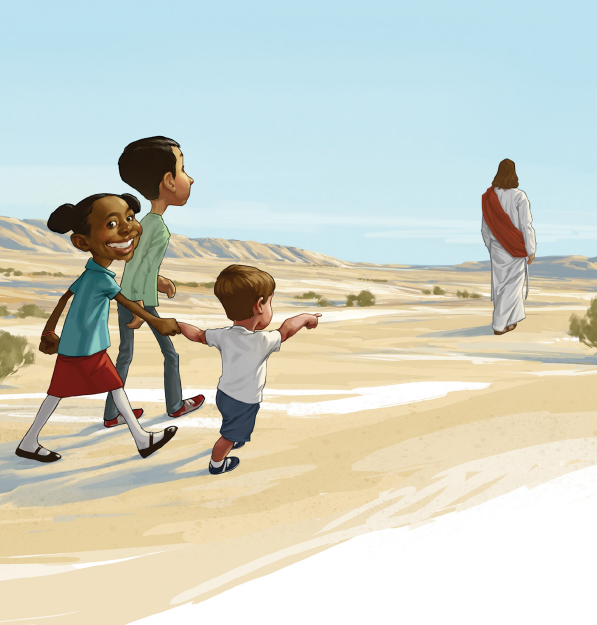 God expects of me
all that I can be
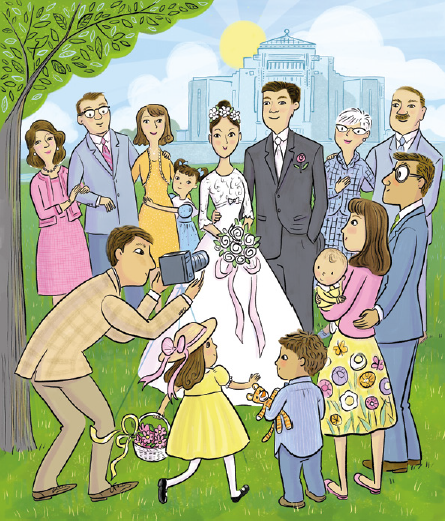 And as His childHe’ll help me do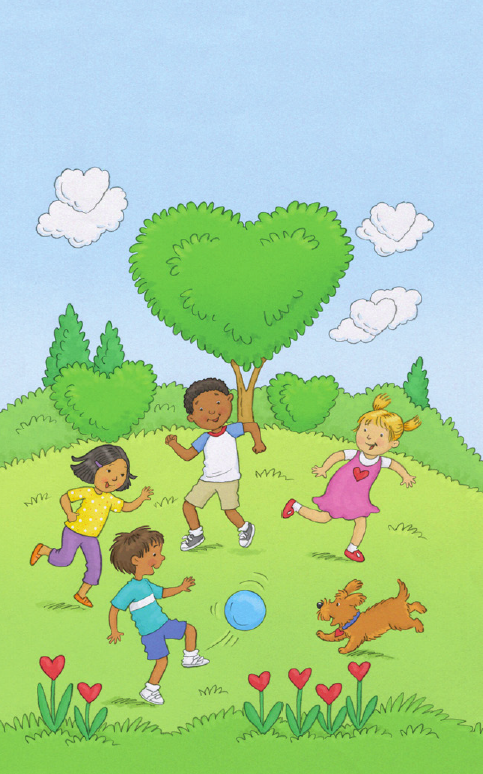 Whatever’s honest, kind, and true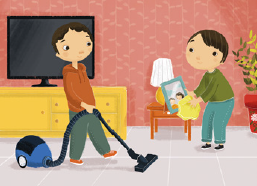 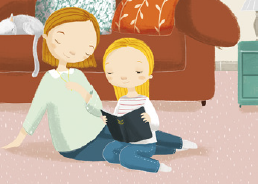 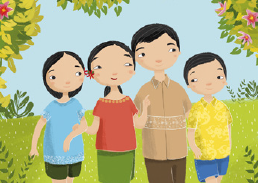 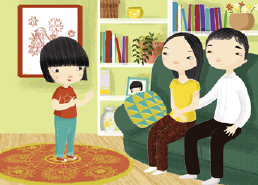 When in life I find
hard decisions mine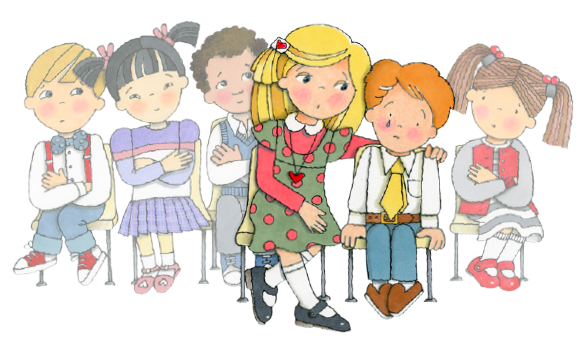 I’ll listen to that still, small voice
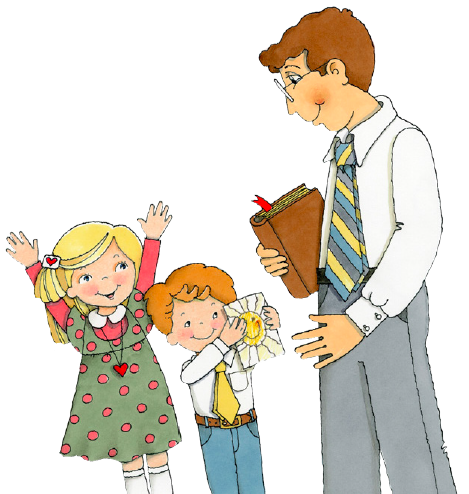 With faith and trust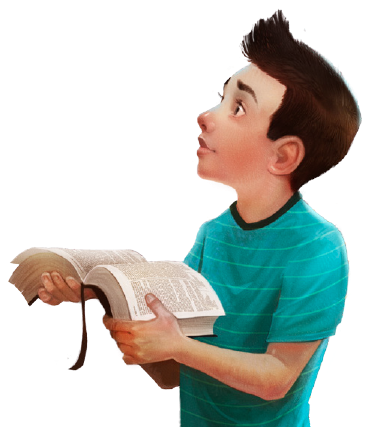 I’ll make my choice